Parlement: la démocratie européenne entre satire et réalité. Niveau: terminaleProblématique: L’UE, une démocratie supranationale menacée ? Notions: démocratie, supranationalité, processus parlementaire, lobby, opinion publique, satire, Brexit. Capacités:Se documenterExercer un regard critique sur un objet culturelLe fonctionnement d’une démocratie supra-nationale: Parlement, Noé, France télévision, Episode 1: Relevez dans ce 1er épisode: les lieux mentionnés: Bruxelles, Strasbourg.les acteurs de la démocratie européenne: assistants parlementaires, députés européens, Etats, lobbys. le vocabulaire et les éléments de compréhension du fonctionnement de l’UE: amendement, résolution, commissions.Quel regard sur les institutions européennes se dégage de ce 1er épisode de la série ? Grande complexité. ↳ A l’aide de ce que vous avez relevé et de recherches sur le site: https://www.touteleurope.eu/fonctionnement-de-l-ue/les-institutions-europeennes/ , complétez l’organigramme des institutions de l’UE. Légende: lieux / représentants / rôle / liens entre les différentes institutions.https://www.touteleurope.eu/wp-content/uploads/2021/10/schema-processus-decisionnel-europeen-grand-format-Touteleurope.png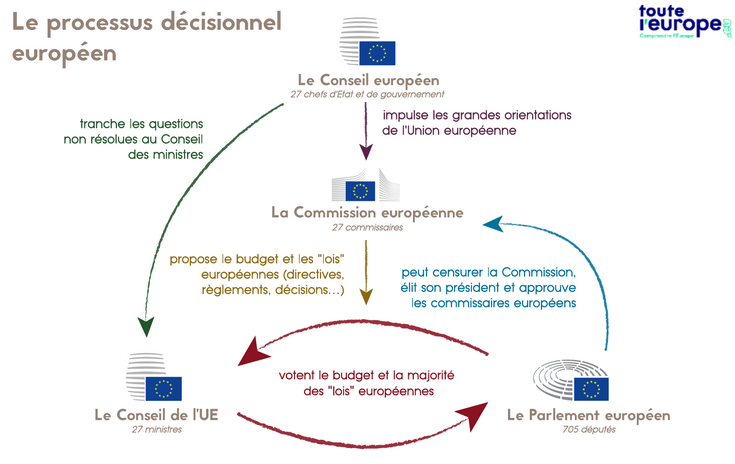 II. Une démocratie menacée ?Quelles sont les diffiultés de l’UE perceptibles dans la série Parlement ? Episode 1: Brexit, poids des lobbys, réticences des Parlements nationauxMontage Brexit: caricature débats, positions des parlementaires britanniquesEpisode 3 (appel de Samy à sa mère): finning ≠ migrants et « jargon » … → notion d’euroscepticisme. Documentaire: « Bruxelles, ton univers impitoyable »Introduction jusqu’à 3 minutes: rappel des institutionsPuis 7 à 35 minutes : European green deal. Enjeu de la négociation ? Afficher l’objectif de neutralité carbone d’ici 2050Durée ? 1 an de tournée de Charles Michel dans les capitales européennes puis 10h de négociations à Bruxelles (bâtiment Europa du Conseil européen).Acteurs ? Chefs d’Etats et leurs conseillers, lobby ONG Greenpeace, médias. Quel est l’obstacle principal ? Opposition 1er ministre polonais qui redoute les conséquences économiques et l’opinion publique de son pays. Comment est-il résolu ? Clause d’opting out. En croisant le documentaire et les deux documents ci-dessous, exercez votre regard critique sur la série. https://www.franceculture.fr/histoire/de-margaret-thatcher-aux-brexiteers-la-fabrique-du-mot-eurosceptiquehttps://www.franceculture.fr/emissions/le-tour-du-monde-des-idees/les-lecons-administrees-par-la-carte-de-leuroscepticismeTâche finale: Vous êtes un parlementaire européen interrogé à la radio sur la pertinence de la série Parlement pour comprendre l’Union Européenne. Enregistrez votre réponse pour présenter la série, analyser les apports et les limites pour comprendre la démocratie européenne avant de conclure sur votre avis personnel.